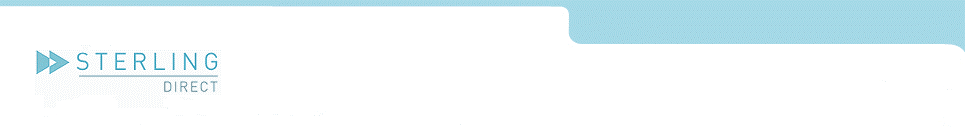 Consent to Request Consumer Report & Investigative Consumer Report InformationFirst Name	Middle Name or InitialLast Name 	Date of Birth (MMDDYYYY)Email AddressI understand that University of Texas Health Science Center at Houston (‘COMPANY’) will utilize the services of Sterling InfoSystems  Inc., 249 West 17th Street, New York, NY 10011, (800) 899-2272 to obtain a consumer report and/or investigative consumer report as part of the procedure for processing my application for employment or upon being considered for a promotion. I understand Sterling InfoSystems Inc. (“STERLING”) investigation may include obtaining information regarding my driving record and criminal record, subject to any limitations imposed by applicable federal and state law.   I understand such information may be obtained through direct or indirect contact with public agencies or other persons who may have such knowledge. I understand that I have the right to receive notice about the nature and scope of any investigative consumer report requested within five days after the COMPANY receives my request or five days after the investigative consumer report was requested, whichever is later.  I acknowledge that I have received the attached summary of my rights under the Fair Credit Reporting Act and, as required by law, any related state summary of rights. This consent will not affect my ability to question or dispute the accuracy of any information contained in my report.  I understand if COMPANY makes a conditional decision to disqualify me based all or in part on my report, I will be provided with a copy of the report and another description in writing of my rights under the federal Fair Credit Reporting Act and, as required by law, any related state summary of rights, and if I disagree with the accuracy of the purported disqualifying information in the report, I must notify COMPANY within five business days of my receipt of the report that I am challenging the accuracy of such information with Sterling InfoSystems Inc. I hereby consent to this investigation and authorize COMPANY to procure a consumer report(s) and/or investigative consumer report on my background as stated above from a consumer reporting agency and/or investigative consumer reporting agency.In order to verify my identity for the purposes of background identification, I am voluntarily release my date of birth, social security number and any other information for my own benefit and fully understand that all employment decisions are based on legitimate non-discriminatory reasons.___________________________________________________________________            ___________________Signature:                                                                                                  Today’s Date:Minnesota & Oklahoma Applicants Only: I have the right to request a copy of the consumer report obtained by COMPANY from STERLING by checking the box.  STERLING                    will mail the consumer report directly to me.  I wish to receive a copy of the consumer/investigative consumer report. (Check only if you wish to receive a copy.)Maine Applicants Only: By checking the box, I indicate that I wish to receive the name, address and telephone number of the nearest unit of the consumer reporting agency designated to handle inquiries regarding the investigative consumer report. Washington State Applicants Only (AS APPLICABLE): I further understand that COMPANY will not obtain information about my “credit worthiness, credit standing, or credit capacity” unless the information is required by law, or is substantially job related, and the reasons for using the information are disclosed to me in writing.  (If this option is checked, complete the question below.)NY Applicants Only: I also acknowledge that I have received the attached copy of Article 23A of New York’s Correction Law.  I further understand that I may review and receive a copy of any investigative consumer report by contacting the consumer reporting agency.  I further understand that I will be advised if any further checks are requested and provided the name and address of the consumer reporting agency. Para informacion en espanol, visite http://www.ftc.gov/credit o escribe a la FTC Consumer Response Center, Room 130-A 600 Pennsylvania Ave. N.W., Washington, D.C. 20580.A Summary of Your Rights Under the Fair Credit Reporting ActThe federal Fair Credit Reporting Act (FCRA) promotes the accuracy, fairness, and privacy of information in the files of consumer reporting agencies. There are many types of consumer reporting agencies, including credit bureaus and specialty agencies (such as agencies that sell information about check writing histories, medical records, and rental history records). Here is a summary of your major rights under the FCRA. For more information, including information about additional rights, go to http://www.ftc.gov/credit or write to: Consumer Response Center, Room 130-A, Federal Trade Commission, 600 Pennsylvania Ave. N.W., Washington, D.C. 20580.You must be told if information in your file has been used against you. Anyone who uses a credit report or another type of consumer report to deny your application for credit, insurance, or employment – or to take another adverse action against you – must tell you, and must give you the name, address, and phone number of the agency that provided the information.You have the right to know what is in your file. You may request and obtain all the information about you in the files of a consumer reporting agency (your “file disclosure”). You will be required to provide proper identification, which may include your Social Security number. In many cases, the disclosure will be free. You are entitled to a free file disclosure if:a person has taken adverse action against you because of information in your credit report;you are the victim of identify theft and place a fraud alert in your file;your file contains inaccurate information as a result of fraud;you are on public assistance; you are unemployed but expect to apply for employment within 60 days.In addition, by September 2005 all consumers will be entitled to one free disclosure every 12 months upon request from each nationwide credit bureau and from nationwide specialty consumer reporting agencies. See http://www.ftc.gov/credit for additional information.You have the right to dispute incomplete or inaccurate information. If you identify information in your file that is incomplete or inaccurate, and report it to the consumer reporting agency, the agency must investigate unless your dispute is frivolous. See http://www.ftc.gov/creditfor an explanation of dispute procedures.States may enforce the FCRA, and many states have their own consumer reporting laws. In some cases, you may have more rights under state law. For more information, contact your state or local consumer protection agency or your state Attorney General. Federal enforcers are:FOR QUESTIONS OR CONCERNS REGARDINGPLEASE CONTACTConsumer reporting agencies, creditors and others not listed belowFederal Trade Commission 
Consumer Response Center- FCRA 
Washington, DC 20580 - 877-382-4357National banks, federal branches/agencies of foreign banks (word "National" or initials "N.A." appear in or after bank's name)Office of the Comptroller of the Currency 
Compliance Management, Mail Stop 6-6 
Washington, DC 20219 - 800-613-6743Federal Reserve System member banks (except national banks, and federal branches/agencies of foreign banks)Federal Reserve Board 
Division of Consumer & Community Affairs 
Washington, DC 20551 - 202-452-3693Savings associations and federally chartered savings banks (word "Federal" or initials "F.S.B." appear in federal institution's name)Office of Thrift Supervision
Consumer Programs
Washington D.C. 20552 - 800- 842-6929Federal credit unions (words "Federal Credit Union" appear in institution's name)National Credit Union Administration 
1775 Duke Street 
Alexandria, VA 22314 - 703-519-4600State-chartered banks that are not members of the Federal Reserve System Federal Deposit Insurance Corporation 
Division of Compliance & Consumer Affairs 
Washington, DC 20429 - 877-275-3342Air, surface, or rail common carriers regulated by former Civil Aeronautics Board or Interstate Commerce CommissionDepartment of Transportation
Office of Financial Management 
Washington, DC 20590 - 202-366-1306Activities subject to the Packers and Stockyards Act, 1921Department of Agriculture 
Office of Deputy Administrator-GIPSA
Washington, DC 20250 - 202-720-7051